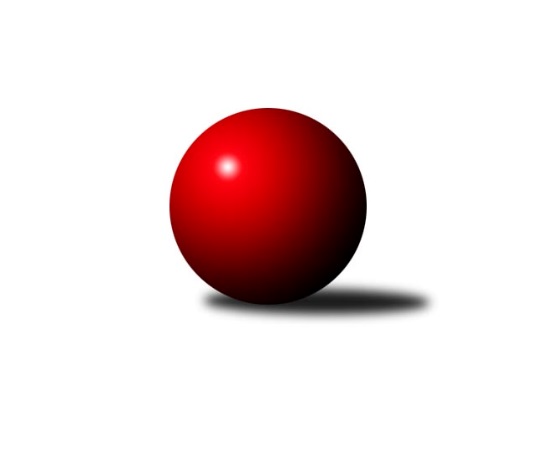 Č.8Ročník 2012/2013	16.7.2024 3. KLZ B 2012/2013Statistika 8. kolaTabulka družstev:		družstvo	záp	výh	rem	proh	skore	sety	průměr	body	plné	dorážka	chyby	1.	KK Zábřeh ˝B˝	7	5	0	2	26.0 : 16.0 	(32.5 : 23.5)	1579	10	1099	479	31.3	2.	TJ Odry ˝A˝	6	4	0	2	26.0 : 10.0 	(32.5 : 15.5)	1579	8	1109	470	27.2	3.	TJ Sokol Bohumín ˝A˝	6	4	0	2	20.0 : 16.0 	(22.0 : 26.0)	1564	8	1109	455	34.8	4.	KK Vyškov˝B˝	7	2	0	5	15.0 : 27.0 	(23.5 : 32.5)	1574	4	1105	470	34.1	5.	TJ Nový Jičín˝C˝	6	1	0	5	9.0 : 27.0 	(17.5 : 30.5)	1507	2	1074	433	35.3Tabulka doma:		družstvo	záp	výh	rem	proh	skore	sety	průměr	body	maximum	minimum	1.	TJ Odry ˝A˝	3	3	0	0	17.0 : 1.0 	(19.0 : 5.0)	1677	6	1687	1668	2.	KK Zábřeh ˝B˝	3	3	0	0	15.0 : 3.0 	(16.0 : 8.0)	1590	6	1643	1541	3.	TJ Sokol Bohumín ˝A˝	3	3	0	0	12.0 : 6.0 	(11.0 : 13.0)	1593	6	1615	1575	4.	KK Vyškov˝B˝	4	2	0	2	11.0 : 13.0 	(15.0 : 17.0)	1573	4	1611	1496	5.	TJ Nový Jičín˝C˝	3	0	0	3	3.0 : 15.0 	(8.0 : 16.0)	1463	0	1468	1460Tabulka venku:		družstvo	záp	výh	rem	proh	skore	sety	průměr	body	maximum	minimum	1.	KK Zábřeh ˝B˝	4	2	0	2	11.0 : 13.0 	(16.5 : 15.5)	1576	4	1613	1514	2.	TJ Odry ˝A˝	3	1	0	2	9.0 : 9.0 	(13.5 : 10.5)	1547	2	1567	1523	3.	TJ Sokol Bohumín ˝A˝	3	1	0	2	8.0 : 10.0 	(11.0 : 13.0)	1554	2	1582	1534	4.	TJ Nový Jičín˝C˝	3	1	0	2	6.0 : 12.0 	(9.5 : 14.5)	1522	2	1588	1468	5.	KK Vyškov˝B˝	3	0	0	3	4.0 : 14.0 	(8.5 : 15.5)	1575	0	1581	1571Tabulka podzimní části:		družstvo	záp	výh	rem	proh	skore	sety	průměr	body	doma	venku	1.	KK Zábřeh ˝B˝	7	5	0	2	26.0 : 16.0 	(32.5 : 23.5)	1579	10 	3 	0 	0 	2 	0 	2	2.	TJ Odry ˝A˝	6	4	0	2	26.0 : 10.0 	(32.5 : 15.5)	1579	8 	3 	0 	0 	1 	0 	2	3.	TJ Sokol Bohumín ˝A˝	6	4	0	2	20.0 : 16.0 	(22.0 : 26.0)	1564	8 	3 	0 	0 	1 	0 	2	4.	KK Vyškov˝B˝	7	2	0	5	15.0 : 27.0 	(23.5 : 32.5)	1574	4 	2 	0 	2 	0 	0 	3	5.	TJ Nový Jičín˝C˝	6	1	0	5	9.0 : 27.0 	(17.5 : 30.5)	1507	2 	0 	0 	3 	1 	0 	2Tabulka jarní části:		družstvo	záp	výh	rem	proh	skore	sety	průměr	body	doma	venku	1.	TJ Odry ˝A˝	0	0	0	0	0.0 : 0.0 	(0.0 : 0.0)	0	0 	0 	0 	0 	0 	0 	0 	2.	TJ Nový Jičín˝C˝	0	0	0	0	0.0 : 0.0 	(0.0 : 0.0)	0	0 	0 	0 	0 	0 	0 	0 	3.	KK Vyškov˝B˝	0	0	0	0	0.0 : 0.0 	(0.0 : 0.0)	0	0 	0 	0 	0 	0 	0 	0 	4.	KK Zábřeh ˝B˝	0	0	0	0	0.0 : 0.0 	(0.0 : 0.0)	0	0 	0 	0 	0 	0 	0 	0 	5.	TJ Sokol Bohumín ˝A˝	0	0	0	0	0.0 : 0.0 	(0.0 : 0.0)	0	0 	0 	0 	0 	0 	0 	0 Zisk bodů pro družstvo:		jméno hráče	družstvo	body	zápasy	v %	dílčí body	sety	v %	1.	Stanislava Ovšáková 	TJ Odry ˝A˝ 	6	/	6	(100%)	11	/	12	(92%)	2.	Jana Frydrychová 	TJ Odry ˝A˝ 	6	/	6	(100%)	10.5	/	12	(88%)	3.	Jana Kovářová 	KK Vyškov˝B˝ 	5	/	5	(100%)	9	/	10	(90%)	4.	Helena Sobčáková 	KK Zábřeh ˝B˝ 	5	/	6	(83%)	8	/	12	(67%)	5.	Kamila Chládková 	KK Zábřeh ˝B˝ 	5	/	7	(71%)	10	/	14	(71%)	6.	Denisa Honzálková 	TJ Odry ˝A˝ 	4	/	6	(67%)	6	/	12	(50%)	7.	Lucie Bogdanowiczová 	TJ Sokol Bohumín ˝A˝ 	3	/	4	(75%)	4	/	8	(50%)	8.	Lada Péli 	TJ Sokol Bohumín ˝A˝ 	3	/	6	(50%)	6	/	12	(50%)	9.	Hana Záškolná 	TJ Sokol Bohumín ˝A˝ 	3	/	6	(50%)	6	/	12	(50%)	10.	Iva Volná 	TJ Nový Jičín˝C˝ 	3	/	6	(50%)	5	/	12	(42%)	11.	Silvie Horňáková 	KK Zábřeh ˝B˝ 	3	/	7	(43%)	5	/	14	(36%)	12.	Martina Kalischová 	TJ Sokol Bohumín ˝A˝ 	2	/	3	(67%)	3	/	6	(50%)	13.	Marta Flídrová 	KK Zábřeh ˝B˝ 	2	/	4	(50%)	5.5	/	8	(69%)	14.	Věra Ovšáková 	TJ Odry ˝A˝ 	2	/	4	(50%)	4.5	/	8	(56%)	15.	Šárka Pavlištíková 	TJ Nový Jičín˝C˝ 	2	/	5	(40%)	4	/	10	(40%)	16.	Jitka Usnulová 	KK Vyškov˝B˝ 	2	/	5	(40%)	4	/	10	(40%)	17.	Jana Hrňová 	TJ Nový Jičín˝C˝ 	2	/	6	(33%)	5.5	/	12	(46%)	18.	Běla Omastová 	KK Vyškov˝B˝ 	2	/	6	(33%)	5.5	/	12	(46%)	19.	Pavla Fialová 	KK Vyškov˝B˝ 	1	/	1	(100%)	1	/	2	(50%)	20.	Kamila Vichrová 	TJ Sokol Bohumín ˝A˝ 	1	/	2	(50%)	2	/	4	(50%)	21.	Nikola Kunertová 	KK Zábřeh ˝B˝ 	1	/	4	(25%)	4	/	8	(50%)	22.	Jana Nytrová 	KK Vyškov˝B˝ 	1	/	5	(20%)	2	/	10	(20%)	23.	Jana Hájková 	TJ Nový Jičín˝C˝ 	0	/	1	(0%)	1	/	2	(50%)	24.	Eva Birošíková 	TJ Nový Jičín˝C˝ 	0	/	1	(0%)	0	/	2	(0%)	25.	Andrea Rojová 	TJ Sokol Bohumín ˝A˝ 	0	/	2	(0%)	1	/	4	(25%)	26.	Ludmila Tomiczková 	KK Vyškov˝B˝ 	0	/	5	(0%)	2	/	10	(20%)	27.	Eva Telčerová 	TJ Nový Jičín˝C˝ 	0	/	5	(0%)	2	/	10	(20%)Průměry na kuželnách:		kuželna	průměr	plné	dorážka	chyby	výkon na hráče	1.	TJ Odry, 1-4	1621	1131	490	22.8	(405.5)	2.	KK Vyškov, 1-4	1580	1110	469	33.3	(395.0)	3.	TJ Sokol Bohumín, 1-4	1577	1117	460	39.2	(394.5)	4.	KK Zábřeh, 1-4	1557	1095	461	34.0	(389.3)	5.	TJ Nový Jičín, 1-4	1495	1055	439	33.3	(373.9)Nejlepší výkony na kuželnách:TJ Odry, 1-4TJ Odry ˝A˝	1687	2. kolo	Denisa Honzálková 	TJ Odry ˝A˝	440	5. koloTJ Odry ˝A˝	1677	5. kolo	Stanislava Ovšáková 	TJ Odry ˝A˝	436	2. koloTJ Odry ˝A˝	1668	4. kolo	Jana Frydrychová 	TJ Odry ˝A˝	429	5. koloKK Zábřeh ˝B˝	1609	4. kolo	Jana Frydrychová 	TJ Odry ˝A˝	428	2. koloKK Vyškov˝B˝	1581	2. kolo	Stanislava Ovšáková 	TJ Odry ˝A˝	427	5. koloTJ Nový Jičín˝C˝	1509	5. kolo	Jana Frydrychová 	TJ Odry ˝A˝	426	4. kolo		. kolo	Stanislava Ovšáková 	TJ Odry ˝A˝	421	4. kolo		. kolo	Marta Flídrová 	KK Zábřeh ˝B˝	419	4. kolo		. kolo	Denisa Honzálková 	TJ Odry ˝A˝	415	2. kolo		. kolo	Věra Ovšáková 	TJ Odry ˝A˝	414	4. koloKK Vyškov, 1-4KK Zábřeh ˝B˝	1613	3. kolo	Iva Volná 	TJ Nový Jičín˝C˝	463	1. koloKK Vyškov˝B˝	1611	3. kolo	Jana Kovářová 	KK Vyškov˝B˝	458	6. koloKK Vyškov˝B˝	1597	7. kolo	Jana Frydrychová 	TJ Odry ˝A˝	439	6. koloTJ Nový Jičín˝C˝	1588	1. kolo	Jana Kovářová 	KK Vyškov˝B˝	431	7. koloKK Vyškov˝B˝	1587	6. kolo	Jana Kovářová 	KK Vyškov˝B˝	428	1. koloTJ Sokol Bohumín ˝A˝	1582	7. kolo	Helena Sobčáková 	KK Zábřeh ˝B˝	427	3. koloTJ Odry ˝A˝	1567	6. kolo	Hana Záškolná 	TJ Sokol Bohumín ˝A˝	425	7. koloKK Vyškov˝B˝	1496	1. kolo	Jitka Usnulová 	KK Vyškov˝B˝	420	3. kolo		. kolo	Stanislava Ovšáková 	TJ Odry ˝A˝	413	6. kolo		. kolo	Jitka Usnulová 	KK Vyškov˝B˝	411	7. koloTJ Sokol Bohumín, 1-4TJ Sokol Bohumín ˝A˝	1615	8. kolo	Lada Péli 	TJ Sokol Bohumín ˝A˝	458	8. koloTJ Sokol Bohumín ˝A˝	1588	6. kolo	Lada Péli 	TJ Sokol Bohumín ˝A˝	429	6. koloTJ Sokol Bohumín ˝A˝	1575	1. kolo	Jana Frydrychová 	TJ Odry ˝A˝	427	1. koloKK Vyškov˝B˝	1572	8. kolo	Stanislava Ovšáková 	TJ Odry ˝A˝	424	1. koloKK Zábřeh ˝B˝	1567	6. kolo	Lucie Bogdanowiczová 	TJ Sokol Bohumín ˝A˝	412	1. koloTJ Odry ˝A˝	1550	1. kolo	Lucie Bogdanowiczová 	TJ Sokol Bohumín ˝A˝	411	8. kolo		. kolo	Nikola Kunertová 	KK Zábřeh ˝B˝	411	6. kolo		. kolo	Lada Péli 	TJ Sokol Bohumín ˝A˝	409	1. kolo		. kolo	Ludmila Tomiczková 	KK Vyškov˝B˝	401	8. kolo		. kolo	Jana Kovářová 	KK Vyškov˝B˝	401	8. koloKK Zábřeh, 1-4KK Zábřeh ˝B˝	1643	5. kolo	Helena Sobčáková 	KK Zábřeh ˝B˝	428	5. koloKK Zábřeh ˝B˝	1586	2. kolo	Kamila Chládková 	KK Zábřeh ˝B˝	420	5. koloKK Vyškov˝B˝	1571	5. kolo	Jana Hrňová 	TJ Nový Jičín˝C˝	418	8. koloKK Zábřeh ˝B˝	1541	8. kolo	Silvie Horňáková 	KK Zábřeh ˝B˝	415	2. koloTJ Sokol Bohumín ˝A˝	1534	2. kolo	Hana Záškolná 	TJ Sokol Bohumín ˝A˝	414	2. koloTJ Nový Jičín˝C˝	1468	8. kolo	Kamila Chládková 	KK Zábřeh ˝B˝	412	2. kolo		. kolo	Marta Flídrová 	KK Zábřeh ˝B˝	408	5. kolo		. kolo	Běla Omastová 	KK Vyškov˝B˝	405	5. kolo		. kolo	Lada Péli 	TJ Sokol Bohumín ˝A˝	404	2. kolo		. kolo	Helena Sobčáková 	KK Zábřeh ˝B˝	402	8. koloTJ Nový Jičín, 1-4TJ Sokol Bohumín ˝A˝	1546	4. kolo	Martina Kalischová 	TJ Sokol Bohumín ˝A˝	402	4. koloTJ Odry ˝A˝	1523	3. kolo	Stanislava Ovšáková 	TJ Odry ˝A˝	400	3. koloKK Zábřeh ˝B˝	1514	7. kolo	Kamila Vichrová 	TJ Sokol Bohumín ˝A˝	391	4. koloTJ Nový Jičín˝C˝	1468	7. kolo	Jana Frydrychová 	TJ Odry ˝A˝	391	3. koloTJ Nový Jičín˝C˝	1462	3. kolo	Kamila Chládková 	KK Zábřeh ˝B˝	389	7. koloTJ Nový Jičín˝C˝	1460	4. kolo	Hana Záškolná 	TJ Sokol Bohumín ˝A˝	386	4. kolo		. kolo	Jana Hrňová 	TJ Nový Jičín˝C˝	385	7. kolo		. kolo	Eva Telčerová 	TJ Nový Jičín˝C˝	385	4. kolo		. kolo	Helena Sobčáková 	KK Zábřeh ˝B˝	384	7. kolo		. kolo	Iva Volná 	TJ Nový Jičín˝C˝	376	7. koloČetnost výsledků:	6.0 : 0.0	2x	5.0 : 1.0	4x	4.0 : 2.0	5x	2.0 : 4.0	1x	1.0 : 5.0	4x